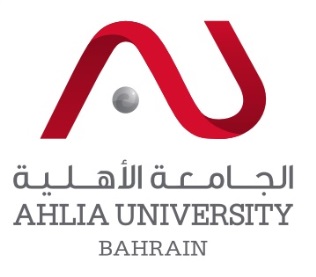 Ahlia University
Deanship of Student Affairs
Internship Mid-Evaluation Form 
(To be completed by the site Supervisor)Student data:Student Name:                                             Student ID:Major/Degree:
Student Signature:                                        Date:

Please complete this form after the completion of the first month of the internship period. You are recommended to discuss the completed form with the intern in order to help him/her in their professional development.
 Please use the scale below to evaluate the intern's performance.1 = Limited, needs improvement and training 2 = Satisfactory, performs less than expected 3 = Acceptable, meets expectations  4 = Above average, exceeds expectation 5 = High, exceptional level 

Personal Qualities
Professional AbilitiesComments or Recommendations_________________________________________________________________________________________________________________________________________________________________________________________________________________________________________________________________________________________________________________________________________________________
1   2   3   4   5Reports to work punctually and observes the working hours.
Attendance/Punctuality
1   2   3   4   5Self-expression, willingness to listen and understand others.   
Communication
1   2   3   4   5
Sets priorities and produces high quality work with a sense of reliability and responsibility.
Self-Motivated

1   2   3   4   5Accepts and tries to benefit from remarks made about personal performance.
Acceptance of Criticism

1   2   3   4   5
Respects and follows rules and regulations set by the organization.       
Ethics

1   2   3   4   5Takes initiative to get a job done if not told to do so.
Initiative Making
1   2   3   4   5Contributes information to the group and respects others’ contributions.
Teamwork
1   2   3   4   5
Has the computer skills required to perform the job effectively.
Computer Skills
1   2   3   4   5Understands problems and consider various solutions.
Problem Solving
1   2   3   4   5
Uses time effectively to get the job done.
Time- Management

Site Supervisor Data: Full Name:                                                  Position:  Name of Organization:                               Contact No:                                                Email:

Signature:                                                   Date:                                        *Stamp